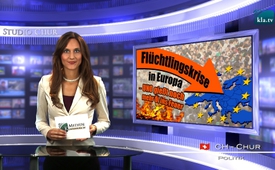 Кризис с беженцами в Европе – ООН подливает ещё больше масла в огонь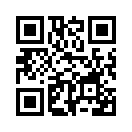 Ничто сегодня не раскалывает мнения больше, чем нескончаемый поток беженцев в Европу. Впускать или не впускать беженцев – это тема дискуссий. В то время, как для одних бочка переполнена, для других их ещё далеко не достаточно.Ничто сегодня не раскалывает мнения больше, чем нескончаемый поток беженцев в Европу. Впускать или не впускать беженцев – это тема дискуссий. В то время, как для одних бочка переполнена, для других их ещё далеко не достаточно. Одни опасаются потери собственной идентичности, другие апеллируют к человечности, принять ещё больше беженцев. В то время, как одни чувствуют себя использованными беженцами, для других условия жизни беженцев в Европе кажутся просто катастрофичными. Беженцев слишком сильно или слабо поддерживают. Одни видят мобильники и кажущиеся чрезмерными, карманные деньги беженцев, другие видят их неудовлетворённые нужды.  В то время, как у тех, кто живёт неподалеку от безнадёжно переполненных приёмных лагерей нервы на пределе, другие приукрашивают ситуацию или даже подливают масло в огонь. Так, например, Верховный комиссар ООН по делам беженцев Антониу Гутерриш, согласно швейцарскому радио SRF1 от 27. августа, занизил число беженцев, пришедших в Европу с начала года. Эти 300.000 ищущих убежище хотя и перегружают возможности таких стран, как Греция, Сербия или Македонии, но не возможности ЕС. В ЕС 510 миллионов жителей. В соотношении с ними, число беженцев относительно мало, думает коммиссар по делам беженцев. Впрочем ООН, кажется, старается всеми средствами  поддерживать беспрепятственный поток беженцев в центральную Европу, и тем самым продолжает подливать масло в огонь дискуссий по беженцам. Так, к примеру, как сообщало швейцарское радио, коммиссариат ООН по делам беженцев приветствовал решение Германии порвать с Дублинским соглашением относительно сирийских беженцев. Согласно Дублинскому соглашению, все имигранты должны пройти процедуру предоставления убежища в странах въезда. Но южно-европейские государства, в особенности Италия и Греция уже давно регестрируют далеко не всех прибывающих мигрантов. Что Германия со своей стороны уже не отсылает сирийцев обратно, указывает на то, что Дублинское соглашение было скорее всего лишь ширмой для успокоения чувств. Дальше Коммиссариат ООН считает:
„Мы бы приветствовали, если бы и другие государства, как Швейцария, решились бы на подобные шаги“.

Но что есть и другие возможности, чем без ограничения принимать беженцев или отправлять их обратно, и тем самым разжигать конфликт из-за беженцев, показывает пример Дании.     27-ого августа в утренних новостях SRF1сообщало: 
С одной стороны там пытаются снизить привлекательность приезда в Европу для «не настоящих» имигрантов, для тех, кто не может быть действительно причислен к  беженцам, тем, что им выплачивают меньше денег на жизнь. С другой же стороны мигрантов мотивируют к интеграции. Кто посещает курс изучения датского языка, получает дополнительную финансовую поддержку. Парламент, с небольшим перевесом голосов, одобрил этот проект реформ. 

……так сообщение SRF1. Так датское правительство пытается сгладить волны европейской дискуссии по беженцам. С одной стороны посредством отпугивания тех, кто не дают себя приспособить к датским условиям, с другой стороны посредством поддержки тех, кто позволяет интегрировать себя, тем, что, на пример изучают датский язык. Опыт показал, чем меньше денег получают беженцы, тем меньше приезжает «не настоящих» беженцев.

Что это вполне приемлемый путь, уже в 2011 году доказало маленькое село Риаче на самом юге Италии с населением в 1800 человек. По словам бургомистра Доменико Лучиано в Риаче беженцы спокойно работают плечом к плечу с местными. В полной противоположности к другим центрам беженцев в Италии, где к беженцам относятся плохо. В Риаче беженцы, по словам бургомистра, не только снова заселили городок, но и содействовали его экономическому подъёму. Булочные и овощные лавки снова работают, опять открылась школа, местное ремесло получило новое дыхание. Появились курсы гончарного, ткацкого ремесла и итальянского языка. 
С другой стороны законы в различных европейских странах таковы, что беженцам практически не разрешено работать. Этим ещё больше увеличивается вероятность конфликтов, потому что беженцам делать нечего, как просиживать в своих приютах, вместо того, чтобы в тех посёлках, где их устроили, приложить руку в актуальных нуждах. Не спроста, что эти два примера интеграции, и соответственно примирения между двумя фронтами, едва ли будут поучительны для Европы. Организация помощи беженцам ООН уже критикует новый регулятор Дании, дополнительно поддерживать беженцев, готовых к интеграции, как дискриминирующий.
Туда всё идёт! Беженцев должны принимать безоговорочно. Меры, способные предотвратить запрограммированный конфликт между населением и беженцами, должны быть пресечены и отвергнуты, как дискриминация. Тем самым всё очевиднее, что европейское население должно быть расколото, ослаблено и дестабилизировано. Европа может только потерять, если население позволит настроить и натравить себя друг на друга. Вместо этого необходимо поступить так, как это делает Дания или южноитальянский городок – найти соответствующее решение для обеих сторон. Доброго вечера.от D.D.Источники:Schweizer Radio SRF1 – 7.00 Uhr Nachrichten vom 27.08.2015

www.spiegel.de/politik/ausland/fluechtlinge-in-europa-uno-kommissar-will-hot-spots-einrichten-a-1050028.html

www.srf.ch/news/international/die-tage-des-dublin-abkommens-sind-gezaehltМожет быть вас тоже интересует:---Kla.TV – Другие новости ... свободные – независимые – без цензуры ...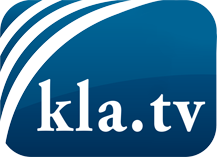 О чем СМИ не должны молчать ...Мало слышанное от народа, для народа...регулярные новости на www.kla.tv/ruОставайтесь с нами!Бесплатную рассылку новостей по электронной почте
Вы можете получить по ссылке www.kla.tv/abo-ruИнструкция по безопасности:Несогласные голоса, к сожалению, все снова подвергаются цензуре и подавлению. До тех пор, пока мы не будем сообщать в соответствии с интересами и идеологией системной прессы, мы всегда должны ожидать, что будут искать предлоги, чтобы заблокировать или навредить Kla.TV.Поэтому объединитесь сегодня в сеть независимо от интернета!
Нажмите здесь: www.kla.tv/vernetzung&lang=ruЛицензия:    Creative Commons License с указанием названия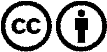 Распространение и переработка желательно с указанием названия! При этом материал не может быть представлен вне контекста. Учреждения, финансируемые за счет государственных средств, не могут пользоваться ими без консультации. Нарушения могут преследоваться по закону.